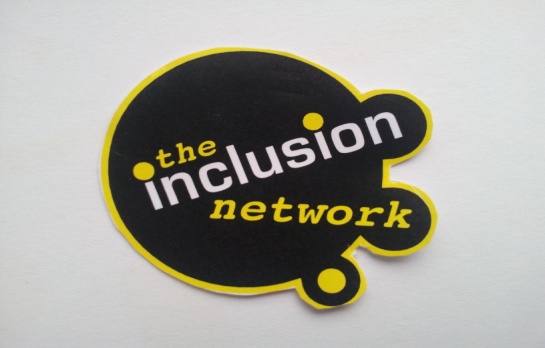 Youth Club Opening Hours for summer holidays 2019.Please note that some days there will be external trips/closed session. The youth club with be closed on these days and your child should only attend if they have been chosen for that particular trip.TuesdayWednesdayThursdayWeek 1ClosedOpen Access10am – 3pm  Years 3-9Open Access10am – 3pm  Years 3-9Week 2Open Access10am – 3pm  Years 3-9Open Access10am – 3pm  Years 3-9Open Access10am – 3pm  Years 3-9Week 3Open Access10am – 3pm  Years 3-9Junior External TripOnly attend if given consent formOpen Access10am – 3pm  Years 3-9Week 4Closed creative SessionSelected Juniors onlySenior External TripOnly attend if given consent formClosed creative SessionSelected Seniors onlyWeek 5Closed creative SessionSelected Juniors/seniors Closed – external trip more info released nearer time.Fundraising WalkSelected Seniors onlyWeek 6Open Access10am – 3pm  Years 3-9Open Access10am – 3pm  Years 3-9Open Access10am – 3pm  Years 3-9